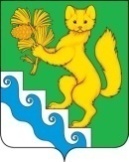 АДМИНИСТРАЦИЯ БОГУЧАНСКОГО РАЙОНАП О С Т А Н О В Л Е Н И Е24.10.2022г             с. Богучаны                    № 1054-п.                                                                                          О внесении изменений в постановление администрации Богучанского района от 03 августа 2022 года «О предоставлении иного межбюджетного трансферта (субсидии) на финансовое обеспечение (возмещение) затрат теплоснабжающих организаций, осуществляющих производство и (или) реализацию тепловой энергии, возникших вследствие разницы между фактической стоимостью топлива и стоимостью топлива, учтённой в тарифах на тепловую энергию на 2022 год.»                В соответствии с Законом Красноярского края от 09.12.2021 № 2-255 «О краевом бюджете на 2022 год и плановый период на 2023-2024 годов», постановлением Правительства Красноярского края от 11.07.2022 № 610-п (в ред. от 11.10.2022 № 852-п) «О распределении иных межбюджетных трансфертов бюджетам муниципальных образований края на финансовое обеспечение (возмещение) затрат теплоснабжающих и энергосбытовых организаций, осуществляющих производство и (или) реализацию тепловой и электрической энергии, возникших вследствие разницы между фактической стоимостью топлива и стоимостью топлива, учтённой в тарифах на тепловую и электрическую энергию на 2022 год, постановлением администрации Богучанского района от 27.07.2022 № 692-п «Об утверждении условий и порядка предоставления субсидий юридическим лицам (за исключением государственных и муниципальных учреждений) и индивидуальным предпринимателям на финансовое обеспечение (возмещение) затрат теплоснабжающих и энергосбытовых организаций, осуществляющих производство и (или) реализацию тепловой и электрической энергии, возникших вследствие разницы между фактической стоимостью топлива и стоимостью топлива, учтённой в тарифах на тепловую и электрическую энергию на 2022 год, и правила их предоставления, в том числе оснований для отказа в предоставлении субсидии, порядка проведения отбора получателей субсидии, порядка расходования субсидий, порядка и сроков возврата субсидий в случае нарушения условий их предоставления и предоставления отчётности», решением Богучанского районного совета депутатов от 22.12.2021 №18/1-133 «О районном бюджете на 2022 год и плановый период 2023-2024 годов», ст. ст. 7, 43, 47 Устава Богучанского района Красноярского края, ПОСТАНОВЛЯЮ: Внести изменения в постановление администрации Богучанского района от 03 августа 2022 года № 732-п « O предоставлении теплоснабжающим организациям, осуществляющим производство и (или) реализацию тепловой энергии, субсидии на финансирование затрат, возникших вследствие разницы между фактической стоимостью топлива и стоимостью топлива, учтённой в тарифах на тепловую энергию на 2022 год», приложение к постановлению изложить в новой редакции, согласно приложению к настоящему постановлению.Контроль за исполнением данного постановления возложить на первого заместителя Главы Богучанского района В. М. Любима. Постановление вступает в силу со дня подписания.И.о. Главы Богучанского района                                                В.М. Любим	Приложение  к Постановлению администрации Богучанского района                                 от 24.10. 2022 №1054-п График финансирования затрат теплоснабжающих организаций, осуществляющих производство и (или) реализацию тепловой энергии, возникших вследствие разницы между фактической стоимостью топлива и стоимостью топлива, учтенной в тарифах на тепловую энергию на 2022 годПо предприятию ООО «ЛесСервис»                                             Объем финансирования, руб.По предприятию ООО «ЛесСервис»                                             Объем финансирования, руб.По предприятию ООО «ЛесСервис»                                             Объем финансирования, руб.По предприятию ООО «ЛесСервис»                                             Объем финансирования, руб.По предприятию ООО «ЛесСервис»                                             Объем финансирования, руб.По предприятию ООО «ЛесСервис»                                             Объем финансирования, руб.По предприятию ООО «ЛесСервис»                                             Объем финансирования, руб.По предприятию ООО «ЛесСервис»                                             Объем финансирования, руб.По предприятию ООО «ЛесСервис»                                             Объем финансирования, руб.По предприятию ООО «ЛесСервис»                                             Объем финансирования, руб.2022 год2022 годI кварталI кварталII кварталII кварталIII кварталIII кварталIV квартал IV квартал Всегов том числе за счет средствВсегов том числе за счет средствВсегов том числе за счет средствВсегов том числе за счет средствВсегов том числе за счет средствВсего  краевого бюджетаВсегокраевого бюджетаВсегокраевого бюджетаВсегокраевого бюджетаВсегокраевого бюджета      465 460,00        465 460,000,000,000,000,000,00356 020,00109 440,00По предприятию ООО «ТеплоСервис»                                             Объем финансирования, руб.По предприятию ООО «ТеплоСервис»                                             Объем финансирования, руб.По предприятию ООО «ТеплоСервис»                                             Объем финансирования, руб.По предприятию ООО «ТеплоСервис»                                             Объем финансирования, руб.По предприятию ООО «ТеплоСервис»                                             Объем финансирования, руб.По предприятию ООО «ТеплоСервис»                                             Объем финансирования, руб.По предприятию ООО «ТеплоСервис»                                             Объем финансирования, руб.По предприятию ООО «ТеплоСервис»                                             Объем финансирования, руб.По предприятию ООО «ТеплоСервис»                                             Объем финансирования, руб.По предприятию ООО «ТеплоСервис»                                             Объем финансирования, руб.2022 год2022 годI кварталI кварталII кварталII кварталIII кварталIII кварталIV квартал IV квартал Всегов том числе за счет средствВсегов том числе за счет средствВсегов том числе за счет средствВсегов том числе за счет средствВсегов том числе за счет средствВсего  краевого бюджетаВсегокраевого бюджетаВсегокраевого бюджетаВсегокраевого бюджетаВсегокраевого бюджета     1 066 240,00       1 066 240,000,000,000,000,000,00814 880,00251 360,00